Título PrincipalTítulo traduzido(Versão do Autor - Rascunho)ResumoLorem ipsum dolor sit amet, consectetur adipiscing elit, sed do eiusmod tempor incididunt ut labore et dolore magna aliqua. Nibh nisl condimentum id venenatis a condimentum vitae sapien. Auctor elit sed vulputate mi sit amet. Faucibus et molestie ac feugiat sed lectus vestibulum mattis ullamcorper. Volutpat commodo sed egestas egestas fringilla phasellus faucibus.Palavras-chave: tag1; tag2;Resumo TraduzidoLorem ipsum dolor sit amet, consectetur adipiscing elit, sed do eiusmod tempor incididunt ut labore et dolore magna aliqua. Nibh nisl condimentum id venenatis a condimentum vitae sapien. Auctor elit sed vulputate mi sit amet. Faucibus et molestie ac feugiat sed lectus vestibulum mattis ullamcorper. Volutpat commodo sed egestas egestas fringilla phasellus faucibus. Ultrices gravida dictum fusce ut.Palavras-chave traduzidas: tag1; tag2;ContribuidoresNome, Afiliação, País,  ORCID (*)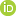 Nome, Afiliação, País,  ORCIDNome, Afiliação, País,  ORCID* Contacto principal para correspondênciaExemplo:John Doe, University of Maryland, USA,  https://orcid.org/0000-0002-1825-0097Texto principalIntroduçãoLorem ipsum dolor sit amet, consectetur adipiscing elit, sed do eiusmod tempor incididunt ut labore et dolore magna aliqua. Nibh nisl condimentum id venenatis a condimentum vitae sapien. Auctor elit sed vulputate mi sit amet. Faucibus et molestie ac feugiat sed lectus vestibulum mattis ullamcorper. Volutpat commodo sed egestas egestas fringilla phasellus faucibus. Ultrices gravida dictum fusce ut. Mauris vitae ultricies leo integer. Donec pretium vulputate sapien nec sagittis.Material e MétodosVarius quam quisque id diam vel. Urna cursus eget nunc scelerisque. Lectus arcu bibendum at varius vel pharetra vel. Facilisis mauris sit amet massa vitae tortor condimentum lacinia quis. Duis convallis convallis tellus id interdum velit laoreet id donec. Aliquet nibh praesent tristique magna. Mus mauris vitae ultricies leo integer. Ac ut consequat semper viverra nam libero justo laoreet. Penatibus et magnis dis parturient. Eu mi bibendum neque egestas congue quisque egestas diam.Tabela 1 - Nome da tabelaResultadosSit amet dictum sit amet. Massa sed elementum tempus egestas sed sed risus pretium. Purus non enim praesent elementum facilisis leo vel fringilla. Amet porttitor eget dolor morbi non arcu risus quis. Justo nec ultrices dui sapien eget. Tristique senectus et netus et malesuada fames ac turpis. Viverra accumsan in nisl nisi scelerisque. Suspendisse interdum consectetur libero id faucibus nisl tincidunt. Nisl suscipit adipiscing bibendum est ultricies. Tempus quam pellentesque nec nam aliquam sem et tortor.Figura 1 - Nome da figura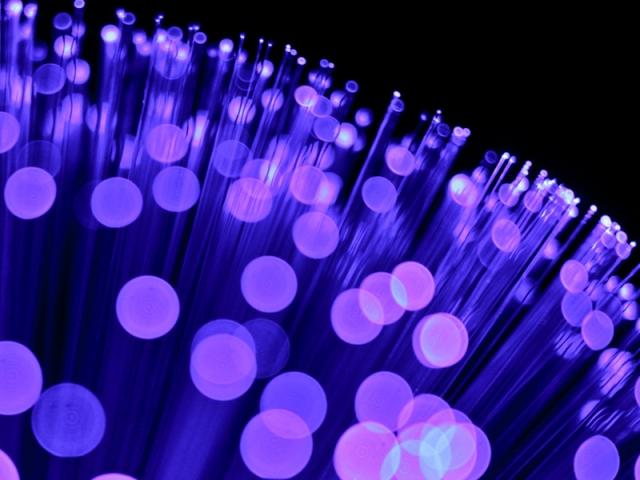 DiscussãoBibendum at varius vel pharetra vel turpis nunc eget. Sed vulputate mi sit amet mauris commodo quis imperdiet massa. Fames ac turpis egestas integer. Imperdiet nulla malesuada pellentesque elit eget. Maecenas volutpat blandit aliquam etiam erat velit scelerisque in. Eu augue ut lectus arcu bibendum at varius. Velit sed ullamcorper morbi tincidunt ornare massa eget egestas purus. Turpis massa sed elementum tempus egestas sed sed risus pretium. Urna molestie at elementum eu. ConclusãoAc auctor augue mauris augue neque gravida. Elit eget gravida cum sociis natoque penatibus et magnis dis. Eget felis eget nunc lobortis mattis aliquam faucibus. Leo duis ut diam quam nulla porttitor massa id. Sodales ut etiam sit amet nisl purus in mollis nunc.AgradecimentosLorem ipsum dolor sit amet, consectetur adipiscing elit, sed do eiusmod tempor incididunt ut labore et dolore magna aliqua. Nibh nisl condimentum id venenatis a condimentum vitae sapien. Auctor elit sed vulputate mi sit amet.Conflito de InteressesOs autores declaram que não têm qualquer conflito de interesse relativo a este artigo.Confidencialidade dos dadosOs autores declaram que seguiram os protocolos do seu trabalho na publicação dos dados de pacientes.Proteção de pessoas e animaisOs autores declaram que os procedimentos seguidos estão de acordo com os regulamentos estabelecidos pelos diretores da Comissão para Investigação Clínica e Ética e de acordo com a Declaração de Helsínquia da Associação Médica Mundial.Política de privacidade, consentimento informado e Autorização do Comité de ÉticaOs autores declaram que têm o consentimento por escrito para o uso de fotografias dos pacientes neste artigo.FinanciamentoEste trabalho não recebeu qualquer contribuição, financiamento ou bolsa de estudos.  Disponibilidade dos Dados científicosNão existem conjuntos de dados disponíveis publicamente relacionados com este trabalho.Referências bibliográficasInsira as suas referências aqui...Exemplos:1 - O'Campo P, Dunn JR, editors. Rethinking social epidemiology: towards a science of change. Dordrecht: Springer; 2012. 348 p.2 - Schiraldi GR. Post-traumatic stress disorder sourcebook: a guide to healing, recovery, and growth [Internet]. New York: McGraw-Hill; 2000 [cited 2006 Nov 6]. 446 p. Available from: http://books.mcgraw-hill.com/getbook.php?isbn=0071393722&template=#toc DOI: 10.1036/07373026583 - Halpen-Felsher BL, Morrell HE. Preventing and reducing tobacco use. In: Berlan ED, Bravender T, editors. Adolescent medicine today: a guide to caring for the adolescent patient [Internet]. Singapore: World Scientific Publishing Co.; 2012 [cited 2012 Nov 3]. Chapter 18. Available from: http://www.worldscientific.com/doi/pdf/​10.1142/9789814324496_00184 - Stockhausen L, Turale S. An explorative study of Australian nursing scholars and contemporary scholarship. J Nurs Scholarsh [Internet]. 2011 Mar [cited 2013 Feb 19];43(1):89-96. Available from: http://search.proquest.com.ezproxy.lib.monash.edu.au/docview/858241255?accountid=125285 - Kanneganti P, Harris JD, Brophy RH, Carey JL, Lattermann C, Flanigan DC. The effect of smoking on ligament and cartilage surgery in the knee: a systematic review. Am J Sports Med [Internet]. 2012 Dec [cited 2013 Feb 19];40(12):2872-8. Available from: http://ajs.sagepub.com/content/40/12/2872 DOI: 10.1177/0363546512458223Instruções GeraisEste é o template para ajudar os autores a formatar os seus textos para submeter à revista. Os quadrados amarelos irão ajudá-lo e guiá-lo na organização do texto. O template contempla os seguintes tópicos:1 - Instruções para Descrição - Inclua o seu título, resumo, palavras-chave e a versão traduzida das mesmas informações. Pelo menos uma versão em inglês deve ser inserida. Os idiomas suportados são inglês, português e espanhol.2 - Instruções sobre Contribuidores - Inclua a informação sobre os autores no documento e no formulário de submissão online.3 - Instruções para o Texto Principal - Inclua o texto principal com as figuras, tabelas e gráficos. Utilize apenas um idioma para o texto principal.4 - Instruções sobre Informação Adicional - Inclua qualquer agradecimento, conflito de interesses e confirme se todos os procedimentos legais foram considerados.5 - Instruções para Referências Bibliográficas - A parte final do template inclui as referências. Use referências estruturadas, com espaçamento de uma linha e inclua um link para as referências (o URL ou o DOI se disponível).Quando a publicação estiver pronta para submeter, elimine todas as instruções deste documento.Para qualquer dúvida, entre em contato através do e-mail: journalsporl@gmail.com  1 - Instruções para DescriçãoNos seguintes elementos, substitua o texto atual com a informação sobre a sua publicação.Todas as informações são obrigatórias. Forneça os elementos no idioma principal da publicação e adicionalmente a versão em inglês, ou a versão em português se o texto original for em inglês. Se não é um falante nativo português, insira um comentário ao editor durante o processo de submissão.Os resumos devem ter um máximo de 150 palavras com a seguinte sequência: Objectivos, Desenho do Estudo, Material e Métodos, Resultados e Conclusões. Nos resumos dos casos clínicos apenas será descrito o caso de forma abreviada2 - Instruções sobre ContribuidoresInclua a informação dos autores e contribuidores do trabalho.Insira os nomes dos autores, afiliação, país e ORCID (crie o seu ORCID aqui!). O ORCID é representado por um identificador como um URL, por exemplo: https://orcid.org/0000-0002-1825-0097. O autor de contacto principal para correspondência é identificado por um asterisco (*). Esta informação deve ser inserida também no formulário de submissão online.3 - Instruções para o Texto PrincipalInsira o texto principal com as figuras, as tabelas e os gráficos no devido contexto. Se necessário, para aspetos técnicos ou visualização, anexe componentes adicionais.O texto do manuscrito (máximo 12 páginas numeradas) deve também dividir-se em: Introdução, Material e Métodos, Resultados, Discussão, Conclusões (um parágrafo apenas). Os casos clínicos serão estruturados em: Introdução, Descrição do(s) Caso(s), Discussão e Referências.TabelaTabelaTabelaTabelaTabela4 - Instruções sobre Informação AdicionalEsta informação pode ser usada como padrão ou alterada se for necessário.5 - Instruções para Referências BibliográficasInclua as referências bibliográficas, até um máximo de 25, baseadas no formato Vancouver (https://www.ncbi.nlm.nih.gov/books/NBK7256/). Use referências estruturadas e inclua sempre o link para a publicação das referências bibliográficas (o URL ou o DOI se disponível), com espaçamento de uma linha entre cada referência. Os autores devem ser citados até 6, e se mais de 6 citam-se os primeiros 6 seguido de et al. Referências Bibliográficas (máximo de 25 citações)